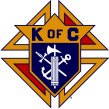 INTRODUCTIONBecause of the gravely serious nature of allegations of child abuse and sexual misconduct by Church personnel including volunteers, it is important that all Knights of Columbus personnel be informed about Knights of Columbus policy on the prevention of any such abuse and about the procedures that are followed when reports of child abuse or sexual misconduct by Church personnel are received. In addition this Booklet provides information on other procedures to promote a safe environment for diocesan entities.PURPOSEThe Dallas Diocese Knights of Columbus, hereafter referred to as Knights of Columbus, has a program to reduce the risk of abuse in order to:Provide a safe and secure environment for minors and vulnerable adults in the faith communities.Assist the Knights of Columbus entity, sponsored by the Knights of Columbus in evaluating a person’s suitability to work with minors or vulnerable adults.Satisfy the concerns of parents and staff members.Provide a system to respond to the victims and their families, as well as the accused.Protect against the possibility of false accusations against Knights of Columbus members.Reduce the risk exposure of the parishes and the Catholic Diocese of Dallas and the Knights of Columbus.DEFINITIONS(For the purposes of this statement only)Sexual Abuse means an unlawful form of sexual misconduct, whether it involves a minor or a vulnerable adult.Sexual abuse of a minor includes sexual molestation or sexual exploitation of a minor and other behavior by which an adult uses a minor as an object of sexual gratification. Sexual abuse has been defined by different civil authorities in various ways. This policy adopts the definition provided in Texas civil law. The transgressions in question relate to obligations arising from divine commands regarding human sexual interaction as conveyed to us by the sixth commandment of the Decalogue. Thus, the norm to be considered in assessing an allegation of sexual abuse of a minor is whether conduct or interaction with a minor qualifies as an external, objectively grave violation of the sixth commandment (USCCB, Canonical Delicts Involving Sexual Misconduct and Dismissal from the Clerical State, 1995, p.6). A canonical offense against the sixth commandment of the Decalogue (CIC, c. 1395 §2; CCEO, c. 1453 §1) need not be a complete act of intercourse. Nor, to be objectively grave, does an act need to involve force, physical contact, or a discernible harmful outcome. Moreover, “imputability [moral responsibility] for a canonical offense is presumed upon external violation... unless it is otherwise apparent” (CIC, c. 1321 §3; CCEO, c. 1414 §2). Cf. CIC, canons 1322-27, and CCEO, canons 1413, 1415, and 1416.II Preamble, USCCB, Essential Norms for Diocesan/Eparchial  Policies Dealing with Allegations of Sexual Abuse of Minors  by Priests or Deacons. Sexual Misconduct means: The following types of behavior by Knights of Columbus personnel:Sexual contact between Knights of Columbus and a minor (“minor” as defined by the laws of the State of Texas).Sexual Harassment as defined by the Equal Employment Opportunity Commission (see page 7 in the Policy on Sexual Misconduct for the Diocese of Dallas).Knights of Columbus Entities means the councils, squire circles and assemblies.  Knights of Columbus Personnel means age 18 and older and current members in good standing with the organization.  Minor is any person who has not reached his/her 18th birthday.Volunteer means any unpaid person engaged in or involved in a Knights of Columbus activity, and who is entrusted with the care and supervision of minors, and/or persons engaged or involved in ministry who have regular individual contact with vulnerable adults.Child Abuse means any form of infliction of injury whether it be physical, mental, moral, or emotional to the detriment to a minor.Vulnerable Adult means any adult that is physically, mentally, or emotionally impaired, whether temporary or long-term, or that is disabled, or that is otherwise unable to function in one or more ways that results in an impaired ability to respond as a typical adult is expected to function.Safety Director means the individual who oversees the Safe Environment Program at the Knights of Columbus entity level.Safety Committee means the committee, minimally two people, responsible for implementing the Safe Environment Program at the Knights of Columbus entity level.REQUIREMENTSEach Knights of Columbus entity shall:Appoint a Safety Director to oversee the Safe Environment Program as it relates to Knights of Columbus sponsored events.Maintain a Safety Committee to implement the Safe Environment Program.Implement the Safe Environment Program following the guidelines and procedures found in the Knights of Columbus Diocese of Dallas Safe Environment Program Booklet.Maintain a response team to provide support for all parties if an incident should occur.These are minimum requirements to protect our minors, vulnerable adults, volunteers and the Knights of Columbus entity.SCREENING PROCEDURESA criminal background check must be performed on any member of the Knights of Columbus who works with minors or vulnerable adults that are not currently cleared through a Dallas Diocese parish Safe Environment program. All collected information is to be treated as confidential.  All criminal background checks must be updated every two (2) years through a Diocesan approved vendor (currently Accutrak).If a Knights of Columbus member has been cleared through a Dallas Diocese parish Safe Environment program, then a copy of the clearance approval document must be obtained from the Parish Safe Environment Coordinator and placed in the member’s folder.CONFIDENTIALITYLike all personnel records, information obtained through the Screening Form, Reference Information, Interviews, Criminal Background Check, etc. should be kept confidential. It is recommended that all material be kept in a locked file cabinet and access to it be restricted to those who have a “need to know.” These materials should not be destroyed, but should be archived.TRAINING PROCEDURESAll new volunteers must complete, in person, the initial Safe Environment Training.Provide each new volunteer with a copy of the Knights of Columbus Safe Environment Booklet.  Each volunteer is required to read the Booklet and sign the acknowledgment form.All volunteers must complete an annual update of the Safe Environment Program Training.Each Knights of Columbus entity should also provide regular and ongoing training for other safety issues.SUPERVISION PROCEDURESHave adequate number of screened and trained adults present at events involving minors and vulnerable adults. Screened and trained adult supervision should increase in the proportion to the risk of the activity.Monitor facilities during all of Knights of Columbus sponsored activities involving minors or vulnerable adults.In the absence of written consent, release children only to parent or guardian.Obtain written parental permission, including a signed medical treatment form, before taking minors to a Knights of Columbus sponsored event.     For any vehicle that has been chartered, rented, or leased on behalf of   the Knights of Columbus, a qualified driver must have passed all state requirements to drive the vehicle used and have a safe driving record.Obtain written parental approval before permitting any minor to participate in organized athletic events or any activity that involves potential risk.Have minors use a “buddy system” whenever they go on trips.All adult leadership and sponsors must be screened and trained and must also be approved in advance by the appropriate chief administrator for any activities that involve risk.Teen aides may not supervise minors without screened and trained adults present.10. “Supervision” is considered to extend to periods before and after an event, including when minors are waiting for transportation.BEHAVIORAL GUIDELINES FOR WORKING WITH MINORSAll volunteers of the Knights of Columbus entity will observe the following guidelines for dealing with minors other than their immediate family.Do not provide minors with alcoholic beverage, tobacco, drugs or anything that is prohibited by law.Do not serve as a chaperone for activities that conflict with curfew laws pertaining to minors.Touching should be age appropriate and based on the need of the minor and not on the need of the adult. Avoid physical contact when alone with a minor. If a minor initiates physical contact, an appropriate, limited response is proper.Do not engage in the physical discipline of a minor. Discipline problems should be handled in coordination with your supervisor and/or the parents of the minor. Corporal punishment is never acceptable.Do not be alone with a minor in a residence, sleeping facility, locker room, rest room, dressing facility, or other closed room or isolated area that is inappropriate to a ministry relationship.Do not take an overnight trip alone with a minor who is not a member of your immediate family.Do not sleep in the same hotel room with a minor. If adult supervisors stay in a dorm room or other sleeping room with a group of minors, the two supervisors must sleep in their own beds using a roll away or cot if necessary.Topics, vocabulary, recordings, films, games or the use of computer software or any other form or personal interaction or entertainment that could not be used in the presence of parents should not be employed with minors. Sexually explicit or pornographic material is never appropriate.Do not administer medication of any kind without written parental permission.If you recognize inappropriate personal or physical attraction developing between yourself and a minor, maintain clear professional boundaries between yourself and the minor or refer the minor to another adult supervisor.Schedule meetings at times and use locations that create accountability.  Limit both the length and number of sessions, and make appropriate referrals. Notify parents of the meetings.Do not drive a church or school vehicle unless you have received prior authorization and have the appropriate license and/or certification.Do not permit minors to cross a road by themselves while they are in your custodial care.Do not take photographs of minors while they are unclothed or dressing (e.g., in a locker room or bathing facility).If you observe anyone (adult or minor) abusing a minor, take appropriate steps to immediately intervene and to provide a safe environment for the minor. Report the misconduct (see Reporting Procedures).If you are accused of engaging in inappropriate conduct, immediately notify the Knights of Columbus entity Safety Director. Having two or more screened and cleared adults present will reduce the probability of false accusations.DISQUALIFYING OFFENSESNo person may serve with minors and vulnerable adults if he or she has ever been convicted of any disqualifying offense, been on probation or received deferred adjudication for any disqualifying offense, or has presently pending any criminal charges for any disqualifying offense until a determination of guilt or innocence is made, including any person who is presently on deferred adjudication.Disqualifying offenses are:A felony or misdemeanor classified as an offense against the person or family or involves an offense against the person or family.Examples: Offenses against a person include, but are not limited to, murder, assault, sexual assault, and abandoning or endangering a child or vulnerable adult. Offenses against the family include, but are not limited to bigamy, incest, and interference with child custody, enticing a child, and harboring a runaway child.A felony or misdemeanor classified as an offense against public order, safety, or decency.Examples: Offenses against public order or decency include, but are not limited to prostitution, obscenity, sexual performance by a child, and possession or promotion of child pornography, and disorderly conduct.A felony violation of any law intended to control the possession or distribution of any substance included as a controlled substance in the Texas Controlled Substance Act.Two or more misdemeanors within the past five years.A felony or misdemeanor classified as an offense against property, to the extent that those offenses are related to threats or risk of harm or violence.Examples:  Offenses against property include robbery, burglary of a habitation, and arson.  Other offenses, such as theft by check, or fraud would not ordinarily be considered Disqualifying Offenses.A felony computer crime of online solicitation of a minorA felony or misdemeanor offense against public health, safety and morals, involving illegal possession or use of weapons.Examples:  Disqualifying offenses would include unlawful weapons charges, including illegal weapons, bombs and illegal carrying of weapons.The foregoing lists of offenses describe categories from the Texas Penal Code.  The categories of offenses may be slightly different from other states. In summary, any offense which in the discretion of the Diocese would impact health and safety would be a disqualifying offense.Refer to page 15 for the Appeal Process.REPORTING PROCEDURESMandate to report under the policy:The Knights of Columbus, through its Knights of Columbus entities, has numerous daily contacts with many minors and vulnerable adults.  It is, therefore most important that all persons responsible for the care of minors and vulnerable adults, particularly all volunteers of Knights of Columbus, protect the rights of minors and vulnerable adults and be alert to the possibility for abuse. It is the policy of the Knights of Columbus not only to fulfill the reporting law but to cooperate fully with the investigating civil authorities. If you have direct or indirect knowledge of or have reasonable cause to suspect abuse or misconduct against a minor participating in any Knights of Columbus program, including Columbian Squires, regardless of whether the incident occurred recently or in the past, report any and all information immediately to: 1-844-KOFC-SAFE (844-563-2723)Individuals must report incidents of abuse or suspicions of sexual misconduct or sexual harassment. Situations involving abuse of minors must be reported to the Texas Department of Family and Protective Services at 1-800-252-5400 or in emergency to the appropriate police authority, usually by calling 911.A report to the Knights of Columbus does not relieve the individual from reporting abuse as required by the Texas State Law.Mandate to report under state law:The Texas law is very specific on reporting suspected abuse:§ 261.101. Persons required to report; time to report, the Texas Family Code, states:A person having cause to believe that a child’s physical or mental health or welfare has been or may be adversely affected by abuse or neglect by any person shall immediately make a report.If a professional has cause to believe that a child has been or may be abused or neglected, the professional shall make a report not later than the 48th hour after the professional first suspects that the child has been or may be abused or neglected. A professional may not delegate to or rely on another person to make the report. In this subsection “professional” means an individual who is licensed or certified by the state or who is an employee of a facility licensed, certified, or operated by the state and who, in the normal course of official duties or duties for which a license or certification is required, has direct contact with children. The term includes teachers, nurses, doctors, and day-care employees.The requirement to report under this section applies without exception to an individual, whose personal communications may otherwise be privileged, including an attorney, a member of the clergy, a medical practitioner, a social worker, or a mental health professional.d) The identity of an individual making a report under this chapter is confidential and may be disclosed only on the order of a court or to a law enforcement officer for purposes of conducting a criminal investigation of the report.§261.106. Immunities, states:a) A person acting in good faith who reports or assists in the investigation of a report of alleged abuse or who testifies or otherwise participates in a judicial proceeding arising from a report petition or investigation of alleged child abuse or neglect is immune from civil or criminal liabilityIndividuals with knowledge about violations of Knights of Columbus policy should Report to the Knights of Columbus Safe Environment Program Line at 203-800-4940 or youthleader@kofc.orgTHE APPEAL PROCESSAny person who applies and is not accepted as a volunteer, for any reason under these guidelines, will have a right of appeal as set forth in the Appeal Process as outlined below.If non-acceptance is based on the criminal background check for volunteers:The applicant shall be given the name and address of the agency reporting the criminal history of such applicant, so that he or she will have the opportunity to obtain a similar report from such agency. In the event that such report is obtained by the applicant and he reasonably believes that an error has been made by the reporting agency or independent agent, then, upon written request, a second criminal background check shall be obtained and the application reconsidered. The Grand Knight of the local council may submit an appeal request on behalf of the applicant to the Dallas Diocese Knights of Columbus Appeal Committee (defined below).  The appeal letter can be simple in format.  Two other pieces of documentation are required for the appeal process.  A copy of the criminal background check with the reason for non-compliance must be submitted.  Also, a sworn written statement is needed from the applicant stating the circumstances regarding his arrest.  The statement needs to address the following questions:1.  Was this his first and only arrest?  2.  What plea was entered?  3.  was there probation and was it successfully completed?  4.  Have there been any subsequent arrests?  5.  Has the applicant been accused, charged, or convicted of any felony or misdemeanor classified as an offense:  against any minor; against any adult; against any family member; against public order or decency (including offenses related to prostitution, obscenity or pornography); or against property? The Appeal CommitteeThe Dallas Diocese Knights of Columbus Safe Environment Appeal Committee shall consist of the following individuals:The Dallas Diocesan Deputy of the Knights of ColumbusThe Dallas Diocesan Chapter (DDC) PresidentThe Dallas Diocesan Chapter (DDC) ChaplainThe Dallas Diocesan Chapter (DDC) Safe Environment CoordinatorAn At-Large member, preferably an attorney, approved by the Dallas Diocesan Deputy of the Knights of Columbus ACKNOWLEDGMENTThis Safe Environment Program Booklet has been prepared as a guide to assist you when working with minors and vulnerable adults.  The information contained in this manual establishes rules and guidelines.  The Knights of Columbus reserves the right to make changes in the content of this booklet and to implement those changes with or without notice.I have received a copy of the Safe Environment Program Booklet for the Knights of Columbus. I understand it is my responsibility to become familiar with and adhere to the policies and procedures contained therein. I understand that this booklet is the property of the Knights of Columbus Dallas Diocese.Print NameSignatureDate